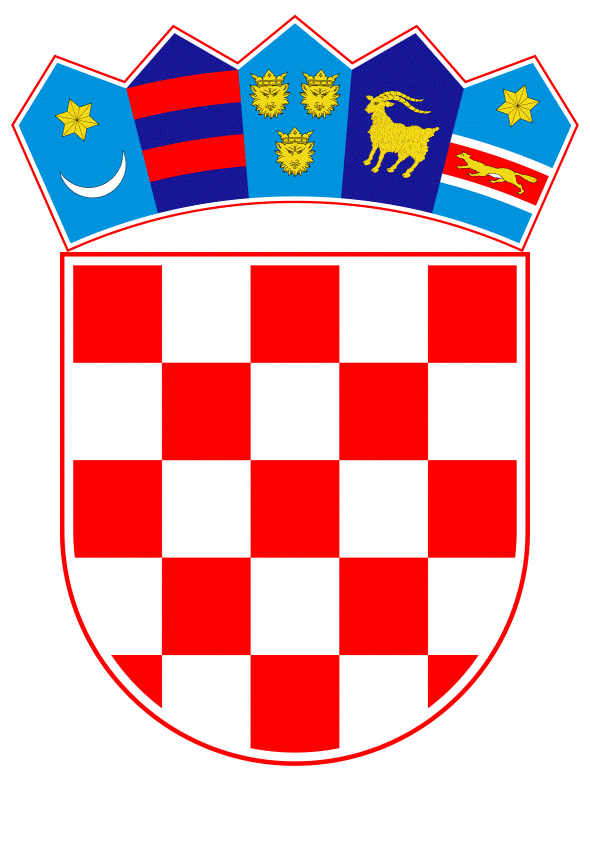 VLADA REPUBLIKE HRVATSKEZagreb, 4. srpnja 2024.______________________________________________________________________________________________________________________________________________________________________________________________________________________________PrijedlogNa temelju članka 31. stavka 2. Zakona o Vladi Republike Hrvatske („Narodne novine“, br. 150/11., 119/14.,93/16., 116/18., 80/22. i 78/24.), Vlada Republike Hrvatske je na sjednici održanoj ____________ 2024. donijelaO D L U K Uo isplati namjenske pomoći za podmirivanje dijela dospjelih obvezabolničkih zdravstvenih ustanova kojima je osnivač Republika Hrvatska i kojima su osnivači županije prema dobavljačima lijekova, potrošnog i ugradbenog medicinskog materijalaI.Hrvatski zavod za zdravstveno osiguranje će, zbog porasta opće razine cijena uzrokovanih makroekonomskim prilikama, isplatiti namjensku pomoć za podmirivanje dijela dospjelih obveza bolničkih zdravstvenih ustanova kojima je osnivač Republika Hrvatska i kojima su osnivači županije prema dobavljačima lijekova, potrošnog i ugradbenog medicinskog materijala, u iznosu od 80.935.744 eura.Sredstva namjenske pomoći iz stavka 1. ove točke moraju se iskoristiti isključivo za podmirivanje dijela dospjelih obveza prema dobavljačima lijekova, potrošnog i ugradbenog medicinskog materijala prema kriterijima ročnosti dospjelih obveza i izvršenosti rada zdravstvenih ustanova kojima je osnivač Republika Hrvatska i kriterijima ročnosti dospjelih obveza zdravstvenih ustanova kojima su osnivači županije, na način da se najstarije dospjele obveze prvo plaćaju.Financijska sredstva iz stavka 1. ove točke planirana su u Financijskom planu Hrvatskog zavoda za zdravstveno osiguranje za 2024. godinu i projekcijama plana za 2025. i 2026. godinu, na Aktivnosti A600003 Bolnička zdravstvena zaštita.II.Namjensku pomoć iz točke I. ove Odluke, u ukupnom iznosu od 1.164.697 eura, Hrvatski zavod za zdravstveno osiguranje će isplatiti sukladno sklopljenim ugovorima o načinu utroška sredstava namjenske pomoći doznačene u skladu s ovom točkom, na račun županija za bolničke zdravstvene ustanove kojima su osnivači županije na sljedeći način: Specijalnoj bolnici za medicinsku rehabilitaciju Krapinske Toplice, iznos od 288.904,00 euraSpecijalnoj bolnici za medicinsku rehabilitaciju Varaždinske Toplice, iznos od 78.011,00 eura  Specijalnoj bolnici za ortopediju, iznos od 487.720,00 euraSpecijalnoj bolnici za produženo liječenje - Duga Resa, iznos od 35.771,00 euroSpecijalnoj bolnici za plućne bolesti, iznos od 526,00 euraNaftalanu, specijalnoj bolnici za medicinsku rehabilitaciju iznos od 187,00 euraKlinici za psihijatriju Sveti Ivan, iznos od 61.364,00 euraNeuropsihijatrijskoj bolnici Dr. Ivan Barbot Popovača, iznos od 95.485,00 euraDječjoj bolnici Srebrnjak, iznos od 116.729,00 eura.III.Namjensku pomoć iz točke I. ove Odluke, u ukupnom iznosu od 79.771.047,00 eura, Hrvatski zavod za zdravstveno osiguranje će isplatiti sukladno sklopljenim ugovorima o načinu utroška sredstava namjenske pomoći doznačene u skladu s ovom točkom, na jedinstveni račun državnog proračuna na proračunsku poziciju svake pojedine bolničke zdravstvene ustanove čiji osnivač je Republika Hrvatska na sljedeći način: Kliničkom bolničkom centru Split, iznos od 10.705.913,00 eura Kliničkom bolničkom centru Zagreb, iznos od 12.023.659,00 euraKliničkom bolničkom centru Osijek, iznos od 4.328.077,00 eura Kliničkom bolničkom centru Rijeka, iznos od 4.338.749,00 eura Kliničkom bolničkom centru Sestre milosrdnice, iznos od 14.708.447,00 eura Kliničkoj bolnici Dubrava, iznos od 9.567.260,00 euraKliničkoj bolnici Merkur, iznos od 782.441,00 euro Klinici za dječje bolesti Zagreb, iznos od 97.719,00 eura Klinici za infektivne bolesti „Dr. Fran Mihaljević“, iznos od 1.368.467,00 eura Nacionalnoj memorijalnoj bolnici „Dr. Juraj Njavro“ Vukovar, iznos od 316.708,00 euraOpćoj bolnici Gospić, iznos od 431.024,00 euraOpćoj županijskoj bolnici Pakrac i bolnici hrvatskih veterana, iznos od 96.857,00 euraŽupanijskoj bolnici Čakovec, iznos od 1.595.718,00 euraOpćoj bolnici Dubrovnik, iznos od 3.080.701,00 euroOpćoj bolnici Karlovac, iznos od 331.701,00 euroOpćoj bolnici „Dr. Tomislav Bardek“ Koprivnica, iznos od 378.970,00 euraOpćoj bolnici i bolnici branitelja domovinskog rata Ogulin, iznos od 179.346,00 euraOpćoj županijskoj bolnici Požega, iznos od 280.138,00 euraOpćoj bolnici Pula - Ospedale Generale di Pola, iznos od 3.303.857,00 euraOpćoj bolnici „Dr. Ivo Pedišić“ Sisak, iznos od 1.706.690,00 euraOpćoj bolnici Šibensko-kninske županije, iznos od 1.258.139,00 euraOpćoj bolnici Varaždin, iznos od 3.258.105,00 euraOpćoj županijskoj bolnici Vinkovci, iznos od 977.044,00 euraOpćoj bolnici Virovitica, iznos od 663.650,00 euraOpćoj bolnici Zabok i bolnici hrvatskih veterana, iznos od 1.155.399,00 euraOpćoj bolnici Zadar, iznos od 2.535.869,00 euraKliničkoj bolnici Sveti Duh, iznos od 300.399,00 eura.IV.Zadužuje se Hrvatski zavod za zdravstveno osiguranje da, u skladu sa sklopljenim ugovorima o načinu utroška sredstava sa županijama i sklopljenim ugovorima o načinu utroška sredstava s bolničkim zdravstvenim ustanovama kojima je osnivač Republika Hrvatska, isplati namjensku pomoć sukladno točkama II. i III. ove Odluke. V.Županije su dužne pratiti utrošak sredstava koja će biti isplaćena bolničkim zdravstvenim ustanovama kojima su osnivači, a o utrošku sredstava su dužne obavijestiti Hrvatski zavod za zdravstveno osiguranje na način i u rokovima koji su utvrđeni ugovorima između Hrvatskog zavoda za zdravstveno osiguranje i županije.VI.Hrvatski zavod za zdravstveno osiguranje je dužan pratiti utrošak sredstava koja će biti isplaćena bolničkim zdravstvenim ustanovama kojima je osnivač Republika Hrvatska.VII.Zadužuje se Hrvatski zavod za zdravstveno osiguranje da, u roku od sedam dana od dana primitka izvješća o utrošku sredstava iz točke V. ove Odluke te o prikupljenim podacima sukladno točki VI. ove Odluke, izvijesti Ministarstvo zdravstva i Ministarstvo financija.VIII.Zadužuje se Ministarstvo zdravstva da o donošenju ove Odluke izvijesti bolničke zdravstvene ustanove iz točaka II. i III. ove Odluke i njihove osnivače.IX.Ova Odluka stupa na snagu danom donošenja. KLASA: URBROJ: Zagreb, PREDSJEDNIKmr. sc. Andrej PlenkovićO B R A Z L O Ž E N J E U cilju rješavanja problema vezano uz dospjele nepodmirene obveze u sektoru zdravstva, a radi zadržavanja jednake razine zdravstvene zaštite na cijelom području Republike Hrvatske i osiguranja nesmetanog funkcioniranja bolničkih zdravstvenih ustanova kojima je osnivač Republika Hrvatska i kojima su osnivači županije te podmirivanja njihova dugovanja prema dobavljačima lijekova, potrošnog i ugradbenog medicinskog materijala, predlaže se donošenje predmetne odluke.Hrvatski zavod za zdravstveno osiguranje će zbog porasta opće razine cijena uzrokovanih makroekonomskim prilikama isplatiti za podmirivanje dijela dospjelih obveza bolničkih zdravstvenih ustanova kojima je osnivač Republika Hrvatska i kojima su osnivači županije prema dobavljačima lijekova, potrošnog i ugradbenog medicinskog materijala, namjensku pomoć u iznosu od 80.935.744 eura.Sredstva za podmirenje dijela dospjelih obveza zdravstvenih ustanova prema dobavljačima lijekova, potrošnog i ugradbenog medicinskog materijala osigurana su u Financijskom planu Hrvatskog zavoda za zdravstveno osiguranje za 2024. godinu i projekcije plana za 2024. i 2025. godinu („Narodne novine“, broj 149/23.), uzimajući pritom u obzir dva kriterija i to: kriterij ročnosti dospjelih obveza od 120 dana na dan 31. svibnja 2024. i kriterij izvršenosti rada zdravstvenih ustanova za razdoblje od 1. siječnja 2024. do 30. travnja 2024. godine. Tako za ustanove kojima su osnivači županije se primjenjuje isključivo kriterij ročnosti dospjelih obveza starijih od 120 dana, a za ustanove kojima je osnivač Republika Hrvatska se primjenjuju oba kriterija, na način da kriterij ročnosti obuhvaća 80% raspoloživih sredstava, a kriterij izvršenost rada 20% raspoloživih sredstava.Za provedbu ove odluke sredstva u iznosu od 80.935.744,00 eura, osigurana su u Financijskom planu Hrvatskog zavoda za zdravstveno osiguranje za 2024. godinu i projekcijama plana za 2025. i 2026. godinu, na Aktivnosti A600003 Bolnička zdravstvena zaštita.Sredstva namjenske pomoći moraju se iskoristiti isključivo za podmirivanje dijela dospjelih obveza prema dobavljačima lijekova, potrošnog i ugradbenog medicinskog materijala prema kriteriju ročnosti dospjelih obveza zdravstvenih ustanova kojima je osnivač Republika Hrvatska i županije, na način da se najstarije dospjele obveze prvo plaćaju.Namjensku pomoć u ukupnom iznosu od 1.164.697,00 eura, Hrvatski zavod za zdravstveno osiguranje će isplatiti sukladno sklopljenim ugovorima o načinu utroška sredstava namjenske pomoći doznačene u skladu s ovom odlukom, na račun županija za bolničke zdravstvene ustanove kojima su osnivači županije. Namjensku pomoć u ukupnom iznosu od 79.771.047,00 eura Hrvatski zavod za zdravstveno osiguranje će isplatiti sukladno sklopljenim ugovorima o načinu utroška sredstava namjenske pomoći doznačene u skladu s ovom odlukom, na jedinstveni račun državnog proračuna na proračunsku poziciju svake pojedine bolničke zdravstvene ustanove čiji osnivač je Republika Hrvatska.Županije su dužne pratiti utrošak sredstava koja će biti isplaćena bolničkim zdravstvenim ustanovama kojima su osnivači, a o utrošku sredstava su dužne obavijestiti Hrvatski zavod za zdravstveno osiguranje na način i u rokovima koji su utvrđeni ugovorima između Hrvatskog zavoda za zdravstveno osiguranje i županije.Hrvatski zavod za zdravstveno osiguranje je dužan pratiti utrošak sredstava koja će biti isplaćena bolničkim zdravstvenim ustanovama kojima je osnivač Republika Hrvatska.Zadužuje se Hrvatski zavod za zdravstveno osiguranje da u roku od sedam dana od dana primitka izvješća o utrošku sredstava izvijesti Ministarstvo zdravstva i Ministarstvo financija.Zadužuje se Ministarstvo zdravstva da o donošenju ove odluke izvijesti bolničke zdravstvene ustanove i njihove osnivače.Predlagatelj:Ministarstvo zdravstvaPredmet:Prijedlog odluke o isplati namjenske pomoći za podmirivanje dijela dospjelih obveza bolničkih zdravstvenih ustanova kojima je osnivač Republika Hrvatska i kojima su osnivači županije prema dobavljačima lijekova, potrošnog i ugradbenog medicinskog materijala 